SE4ALL - APPEL a PROJETS ayant BESOIN DE FINANCEMENT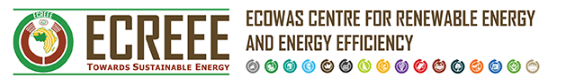 Le CEREEC a uni ses forces avec l'UE pour aider les Etats membres à développer leurs Prospectus d'Investissement. Pour cette raison, la "Facilité d'Assistance Technique de l'UE (TAF) pour l’initiative «Énergie durable pour tous » a été mobilisé (EuropeAid de contrat 2013/335152 - Afrique occidentale et centrale) afin d'aider les pays à développer leurs Prospectus d'Investissement. Cela fait partie d'un exercice plus large coordonné et contrôlé par le SE4ALL Hub de la BAD en Afrique qui est basé à Abidjan.Organismes éligibles :Les investisseurs et les promoteurs de projetsPartenariat privé-public, sponsors du secteur privé/publicde programmes et projets d'investissementOrganisations non- gouvernementales et les organisations de la société civileSecteur publique Instructions générales:• Maximum 3 pages par fiche projet;• Seuls les projets soumis en utilisant les templates officiels des fiches projets seront examinés;• Seules les fiches de projets complètes seront examinées;• Le promoteur doit indiquer s'il y a des informations sensibles qui ne doivent pas être publiées.Informations générales:Le Prospectus d'Investissement SE4ALL ne correspond pas à un financement particulier pour les projets identifiés suite à cet appel à projets. Son objectif est de regrouper pour chaque pays et chaque pipeline les projets avec un fort potentiel de réussite et de mettre leurs besoins de financement en évidence. Le CEREEC et ses partenaires assureront la diffusion des ces projets vis a vis des investisseurs / financiers, qui pourront ensuite contacter directement les promoteurs des projets en vue d’éventuels financements.Instructions pour la soumission:• Les fiches de projet doivent être soumises par courriel: team4.ip.se4all@gmail.com• Date limite pour la soumission des fiches projets : 15 Novembre 2016Critères de sélection concernant les projets avec mise en ouvre entre 2017 à 2020 (pour tout projet qui sera développé âpres cette année aucune condition est appliqué) Les critères de sélection: Priorisation des projets identifiés ou définis dans la Agenda Action SE4ALL / Plans sectoriellesIndication ou mise à disposition du TRI par le porteur de projets (hors projet de réhabilitation)La technologie est spécifiée et prouvéeDisponibilité de l'étude de pré-faisabilité /faisabilité ou d'un projet d'étude activité préparatoireChronogramme des activitéspossibilité de réplicabilitél'évaluation économique et financière, la composition dette / fonds propres et la structuration financière Un promoteur capable de présenter une demande de financement initiale et engagé à la mise en œuvre du projetPipeline 4: EFFICACITE ENERGETIQUEDéfinitionDiffusion LBC (CFL, LED)Chauffe-eau solaire, programme d’équipement de CES pour les particuliers, les industries et hôtels, hôpitaux, etc.Efficacité énergétique dans les industriesEfficacité énergétique dans les bâtiments tertiaires (y compris administratifs)production pour auto-consommationPérimètre20% de gains par rapport au scénario de référence (« baseline ») sur la période d’investissement Fait parti d’une approche programmatique pour les bâtiments tertiaires (taille importante)Respecte le cadre réglementaire du PaysIP Code: Merci de nous envoyer la fiche projetcomplétée à l’adresse suivante :team4.ip.se4all@gmail.com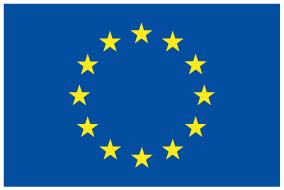 Projet financé par l’Union EuropéenneEuropeAid/Development Cooperation InstrumentDCI-ENV/2013/335-152INFORMATIONS GENERALESINFORMATIONS GENERALESINTITULE DU PROJETIntitulé complet du projetPROMOTEUR/DEVELOPPEURNom du promoteur/développeur ainsi que sa nationalitéCOORDONNEESEmail, téléphone et adresse physiqueTYPE D’ORGANISATIONType d’organisation et statut légalPAYS ET LIEU D’EXECUTIONPays et région/localités concernéesDESCRIPTION DU PROJETObjectifs et caractéristiques principales du projet, en ce compris le potentiel de réplicabilitéTYPE DE TECHNOLOGIEType de technologie utilisée (solutions de mesure deconsommation, smart-metering, éclairage basse consommation etc.)RESULTATS ATTENDUSAugmentation prévue du ratio d’efficacité énergétique (%)Economies prévues:Consommation initiale [Wh]Consommation attendue après la mise en œuvre du projet [Wh]Energie économisée [Wh]TRI, période de retour sur investissement et chiffre d’affaire attenduEXPERIENCE DU PROMOTEUR DANS DES PROJETS SIMILAIRESMentionner au moins 3 projets en guise de référencesCONTRIBUTION AUX OBJECTIFS SE4ALLImpact du projet: pourcentage d’efficacité obtenuSTATUT DU PROJETSTATUT DU PROJETNIVEAU DE DEVELOPPEMENT DU PROJETMentionner les études déjà réaliséesPlan d’affairesEtude de préfaisabilitéEtude de faisabilitéEtude d’impact environnementale et sociale (préliminaire ou complète)AutresDATE INDICATIVE DE LA FIN DE LA PHASE DE DEVELOPPEMENTIndiquer la date prévueDATE INDICATIVE DE LA CLOTURE FINANCIEREIndiquer la date prévueDATE INDICATIVE POUR LE DEMARRAGE DE LA MISE EN ŒUVRE DU PROJETIndiquer la date prévueDATE INDICATIVE DE MISE EN SERVICEIndiquer la date prévueSTRUCTURE FINANCIERE ET BESOINS DE FINANCEMENTSSTRUCTURE FINANCIERE ET BESOINS DE FINANCEMENTSCOUT TOTAL DU PROJET (Euro)Coûts totaux du développement et d’investissements (CAPEX)SRUCTURE FINANCIERE RELATIVE AU COUT TOTAL DU PROJET Ratio dette/capital pour le développement et ratio dette/capital pour la mise en œuvreFinancement carbone envisagé (si pertinent)FINANCEMENTS ACQUISFinancement acquis pour le développement (montant et pourcentage)Financement acquis pour la mise en œuvre (montant et pourcentage)BESOINS DE FINANCEMENTSBesoins de financements (montant et pourcentage)PROGRAMME Indiquer, s’il y a lieu, par quel programme le projet sera mis en œuvre